Christmas Wrapping Stall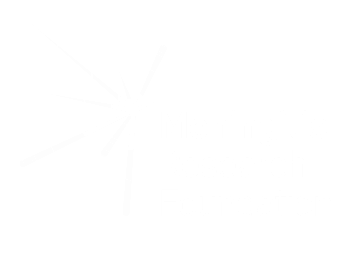 Setting up a gift wrapping station over the festive period is a fantastic way to provide a helpful service. It’s great for those who are rushing around and don’t have time to wrap their presents or can’t wrap presents, and you’ll be spreading that all important Christmas joy. Getting ready for the eventPick a date– Ideally you’ll want to pick a date when holiday sales will be at their peak. Make a sure to pick a day before students go home for Christmas. Select a Venue – Get in contact with managers of your local shopping centres and ask them if they would be willing for a group of you to set up a wrapping station in or near the store. There may also be a University Christmas fair that you could set up a wrapping station at. Source your wrapping paper – speak to local shops and businesses about donating wrapping paper and ribbons/bows. You can advertise on the stall that they were donated by certain businesses and it will save on costsAdvertise your event - Set a date and start publicising the event through social media, and make posters or flyers to put up in and around the shopping centre/campus.What you’ll needA variety of festive wrapping paperGift boxes and bagsTape dispensersGift tags Gold and silver pens for writingTables and chairsHoliday decorations to make your station more inviting – lots of tinsel!Buckets/tinsOn the day Get to your wrapping station location early to set up and make sure everything looks festive!  Make sure your festive helpers each have a role – you could have one person talking to customers and taking donations, another wrapping and someone else adding finishing touches to the gift wrapping. It’s best to ask for any donations but you can put suggested donations for different sizes or amounts of presents.  Top tipsHave a “tip” jar or as a themed twist a “reindeer fund” jar to get extra donations Get your group to dress up as elves. Contact local businesses on campus to see if they’ll donate supplies or refreshments for your wrapping extravaganza 